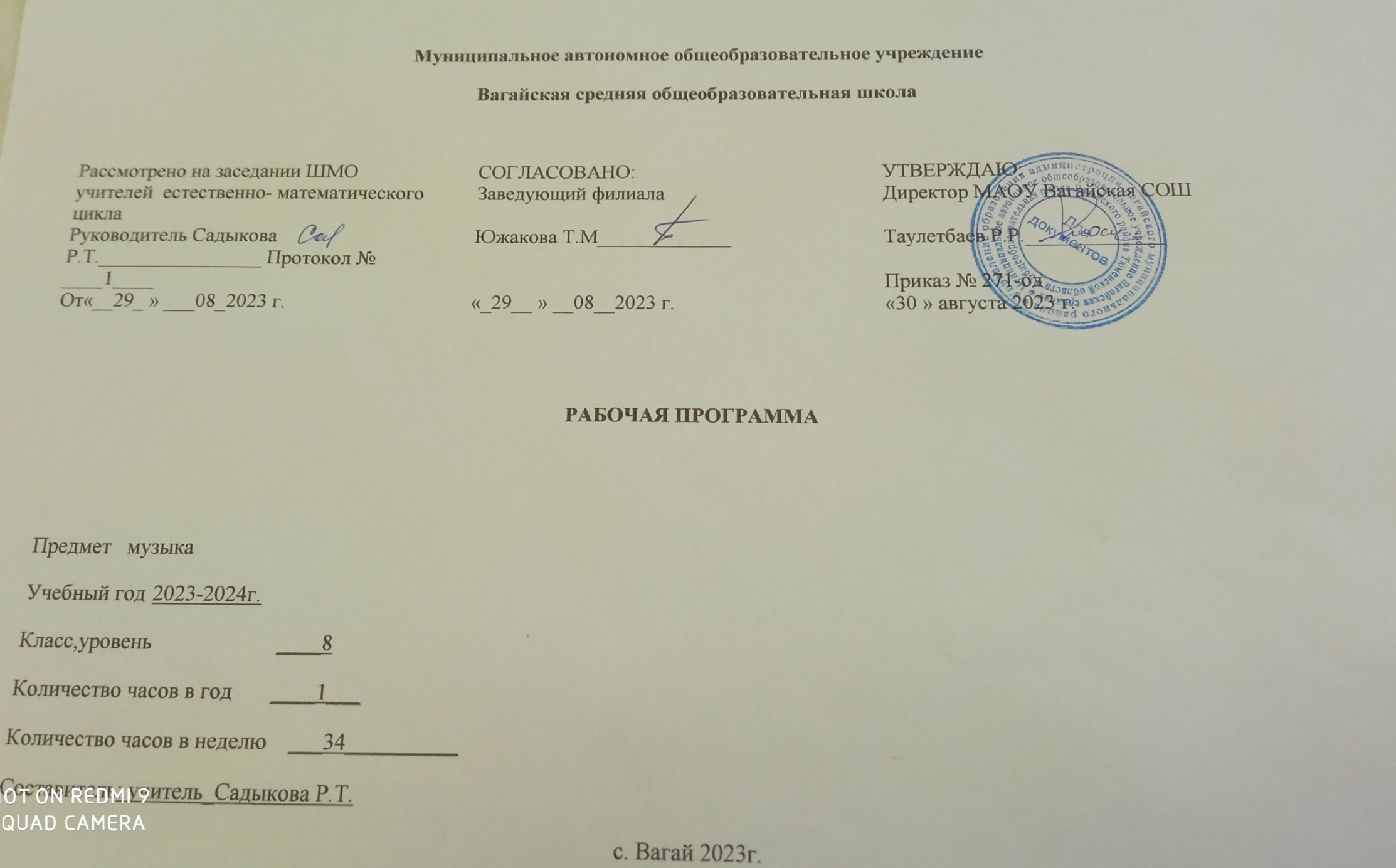 Содержание учебного предмета «Музыка»Модуль «МУЗЫКА МОЕГО КРАЯ» Наш край сегодня Современная музыкальная культура родного края.  Гимн республики, города (при наличии). Земляки — композиторы, исполнители, деятели культуры. Театр, филармония, консерватория. Mодуль «НАРОДНОЕ МУЗЫКАЛЬНОЕ ТВОРЧЕСТВО РОССИИ» На рубежах культур Взаимное влияние фольклорных традиций друг на друга. Этнографические экспедиции и фестивали. Современная жизнь фольклора. Mодуль «ЖАНРЫ МУЗЫКАЛЬНОГО ИСКУССТВА» Театральные жанры Опера, балет. Либретто. Строение музыкального спектакля: увертюра, действия, антракты, финал. Массовые сцены. Сольные номера главных героев. Номерная структура и сквозное развитие сюжета. Лейтмотивы. Роль оркестра в музыкальном спектакле. Mодуль «РУССКАЯ КЛАССИЧЕСКАЯ МУЗЫКА» Русский балет Мировая слава русского балета. Творчество композиторов (П.И.Чайковский, С.С.Прокофьев, И.Ф.Стравинский, Р.К.Щедрин), балетмейстеров, артистов ба-лета. Дягилевские сезоны.  Mодуль «МУЗЫКА НАРОДОВ МИРА»  Народная музыка Американского континента  Стили и жанры американской музыки (кантри, блюз, спиричуэлс, самба, босса-нова и др.). Смешение интонаций и ритмов различного происхождения.  Mодуль «ЕВРОПЕЙСКАЯ КЛАССИЧЕСКАЯ МУЗЫКА»   Музыкант и публика   Кумиры публики (на примере творчества В.А.Моцарта, Н.Паганини, Ф.Листа и др.).Виртуозность. Талант, труд, миссия композитора, исполнителя. Признание публики. Культура слушателя.Традиции слушания музыки в прошлые века и сегодня.  Mодуль «ИСТОКИ И ОБРАЗЫ РУССКОЙ И ЕВРОПЕЙСКОЙ ДУХОВНОЙ МУЗЫКИ»         Религиозные темы и образы в современной музыке   Сохранение традиций духовной музыки сегодня. Переосмысление  религиозной темы в творчестве композиторов XX—XXI веков. Рели гиозная тематика в контексте поп-культуры. Mодуль «СВЯЗЬ МУЗЫКИ С ДРУГИМИ ВИДАМИ ИСКУССТВА» Музыка кино и телевидения. Музыка в немом и звуковом кино. Внутрикадровая и закадровая музыка. Жанры фильма-оперы, фильма-балета, фильма-мюзикла, музыкального мультфильма (на примере произведений Р.Роджерса, Ф.Лоу, Г.Гладкова, А.Шнитке).    Mодуль «СОВРЕМЕННАЯ МУЗЫКА: ОСНОВНЫЕ ЖАНРЫ И НАПРАВЛЕНИЯМолодёжная музыкальная культура    Направления и стили молодёжной музыкальной культуры XX—XXI веков (рок-н-ролл, рок, панк, рэп, хип-хоп и др.).  Социальный и    коммерческий контекст массовой музыкальной культуры. 2. Планируемые результаты освоения учебного предмета «Музыка»Специфика эстетического содержания предмета «Музыка» обусловливает тесное взаимодействие, смысловое единство трёх групп результатов: личностных, метапредметных и предметных. Личностные результаты  Личностные результаты освоения рабочей программы по музыке для основного общего образования достигаются во взаимодействии учебной и воспитательной работы, урочной и внеурочной деятельности. Они должны отражать готовность обучающихся руководствоваться системой позитивных ценностных ориентаций, в том числе в части:  Гражданско-патриотического воспитания:  осознание российской гражданской идентичности; знание Гимна России и традиций его исполнения, уважение музыкальных символов и традиций республик Российской Федерации; проявление интереса к освоению музыкальных традиций своего края, музыкальной культуры народов России; уважение к достижениям отечественных мастеров культуры; стремление участвовать в творческой жизни своей школы, города, республики. Духовно-нравственного воспитания: признание индивидуальности каждого человека; проявление сопереживания, уважения и доброжелательности; готовность придерживаться принципов взаимопомощи и творческого сотрудничества в процессе непосредственной музыкальной и учебной деятельности.  Эстетического воспитания:  восприимчивость к различным видам искусства, музыкальным традициям и творчеству своего и других народов; умение видеть прекрасное в жизни, наслаждаться красотой; стремление к самовыражению в разных видах искусства.   Ценности научного познания:   первоначальные представления о единстве и особенностях художественной и научной картины мира; познавательные интересы, активность, инициативность, любознательность и самостоятельность в познании.   Физического воспитания, формирования культуры здоровья и эмоционального благополучия: соблюдение правил здорового и безопасного (для себя и других людей) образа жизни в окружающей среде; бережное отношение к физиологическим системам организма, задействованным в музыкально-исполнительской деятельности (дыхание, артикуляция, музыкальный слух, голос); профилактика умственного и физического утомления с использованием возможностей музыкотерапии.   Трудового воспитания:   установка на посильное активное участие в практической деятельности; трудолюбие в учёбе, настойчивость в достижении поставленных целей; интерес к практическому изучению профессий в сфере культуры и искусства; уважение к труду и результатам трудовой деятельности. Экологического воспитания: бережное отношение к природе; неприятие действий, приносящих ей вред. Метапредметные результаты         Метапредметные результаты освоения основной образовательной программы, формируемые при изучении предмета «Музыка»:   Овладение универсальными познавательными действиями.        Базовые логические действия:         - сравнивать музыкальные звуки, звуковые сочетания, произведения, жанры; устанавливать основания для сравнения, объединять элементы музыкального звучания по определённому признаку;         - определять существенный признак для классификации, классифицировать предложенные объекты (музыкальные инструменты, элементы музыкального языка, произведения, исполнительские составы и др.);находить закономерности и противоречия в рассматриваемых явлениях музыкального искусства, сведениях и наблюдениях за звучащим музыкальным материалом на основе предложенного учителем алгоритма;         - выявлять недостаток информации, в том числе слуховой, акустической для решения учебной (практической) задачи на основе предложенного алгоритма;         - устанавливать причинно-следственные связи в ситуациях музыкального восприятия и исполнения, делать выводы.         Базовые исследовательские действия:         на основе предложенных учителем вопросов определять разрыв между реальным и желательным состоянием музыкальных явлений, в том числе в отношении собственных музыкально- исполнительских навыков;         с помощью учителя формулировать цель выполнения вокальных и слуховых упражнений, планировать изменения результатов своей музыкальной деятельности, ситуации совместного музицирования;         сравнивать несколько вариантов решения творческой, исполнительской задачи, выбирать наиболее подходящий (на основе предложенных критериев);         проводить по предложенному плану опыт, несложное исследование по установлению особенностей предмета изучения и связей между музыкальными объектами и явлениями (часть — целое, причина — следствие);         формулировать выводы и подкреплять их доказательствами на основе результатов проведённого наблюдения (в том числе в форме двигательного моделирования, звукового эксперимента, классификации, сравнения, исследования);         прогнозировать возможное развитие музыкального процесса, эволюции культурных явлений в различных условиях.         Работа с информацией:         выбирать источник получения информации;         согласно заданному алгоритму находить в предложенном источнике информацию, представленную в явном виде;         распознавать достоверную и недостоверную информацию самостоятельно или на основании предложенного учителем способа её проверки;         соблюдать с помощью взрослых (учителей, родителей (законных представителей) обучающихся) правила информационной безопасности при поиске информации в сети Интернет;         анализировать текстовую, видео-, графическую, звуковую, информацию в соответствии с учебной задачей;         анализировать музыкальные тексты (акустические и нотные) по предложенному учителем алгоритму;         самостоятельно создавать схемы, таблицы для представления информации.   Овладение универсальными коммуникативными действиями         Невербальная коммуникация:         воспринимать музыку как специфическую форму общения людей, стремиться понять эмоционально-образное содержание музыкального высказывания;         выступать перед публикой в качестве исполнителя музыки (соло или в коллективе);         передавать в собственном исполнении музыки художественное содержание, выражать настроение, чувства, личное отношение к исполняемому произведению;         осознанно пользоваться интонационной выразительностью в обыденной речи, понимать культурные нормы и значение интонации в повседневном общении.         Вербальная коммуникация:         воспринимать и формулировать суждения, выражать эмоции в соответствии с целями и условиями общения в знакомой среде;         проявлять уважительное отношение к собеседнику, соблюдать правила ведения диалога и дискуссии;         признавать возможность существования разных точек зрения;         корректно и аргументированно высказывать своё мнение;         строить речевое высказывание в соответствии с поставленной задачей;         создавать устные и письменные тексты (описание, рассуждение, повествование);         готовить небольшие публичные выступления;         подбирать иллюстративный материал (рисунки, фото, плакаты) к тексту выступления.         Совместная деятельность (сотрудничество):         стремиться к объединению усилий, эмоциональной эмпатии в ситуациях совместного восприятия, исполнения музыки;         переключаться между различными формами коллективной, групповой и индивидуальной работы при решении конкретной проблемы, выбирать наиболее эффективные формы взаимодействия при решении поставленной задачи;         формулировать краткосрочные и долгосрочные цели (индивидуальные с учётом участия в коллективных задачах) в стандартной (типовой) ситуации на основе предложенного формата планирования, распределения промежуточных шагов и сроков;         принимать цель совместной деятельности, коллективно строить действия по её достижению: распределять роли, договариваться, обсуждать процесс и результат совместной работы; проявлять готовность руководить, выполнять поручения, подчиняться;         ответственно выполнять свою часть работы; оценивать свой вклад в общий результат;         выполнять совместные проектные, творческие задания с опорой на предложенные образцы. 3 Овладение универсальными регулятивными действиями Самоорганизация: планировать действия по решению учебной задачи для получения результата; выстраивать последовательность выбранных действий. Самоконтроль: устанавливать причины успеха/неудач учебной деятельности; корректировать свои учебные действия для преодоления ошибок. Овладение системой универсальных учебных регулятивных действий обеспечивает формирование смысловых установок личности (внутренняя позиция личности) и жизненных навыков личности (управления собой, самодисциплины, устойчивого поведения, эмоционального душевного равновесия и т. д.). Предметные результаты Предметные результаты характеризуют сформированность у обучающихся основ музыкальной культуры и проявляются в способности к музыкальной деятельности, потребности в регулярном общении с музыкальным искусством во всех доступных формах, органичном включении музыки в актуальный контекст своей жизни. Обучающиеся, освоившие основную образовательную программу по предмету «Музыка»: —  осознают принципы универсальности и всеобщности музыки как вида искусства, неразрывную связь музыки и жизни человека, всего человечества, могут рассуждать на эту тему;         —  воспринимают российскую музыкальную культуру как целостное и самобытное цивилизационное явление; знают достижения отечественных мастеров музыкальной культуры, испытывают гордость за них;         —  сознательно стремятся к укреплению и сохранению собственной музыкальной идентичности (разбираются в особенностях музыкальной культуры своего народа, узнают на слух родные интонации среди других, стремятся участвовать в исполнении музыки своей национальной традиции, понимают ответственность за сохранение и передачу следующим поколениям музыкальной культуры своего народа);         — понимают роль музыки как социально значимого явления, формирующего общественные вкусы и настроения, включённого в развитие политического, экономического, религиозного, иных аспектов развития общества.         Предметные результаты, формируемые в ходе изучения предмета «Музыка», сгруппированы по учебным модулям и должны отражать сформированность умений.         Модуль «Музыка моего края»:         знать музыкальные традиции своей республики, края, народа;         характеризовать особенности творчества народных и профессиональных музыкантов, творческих коллективов своего края;         исполнять и оценивать образцы музыкального фольклора и сочинения композиторов своей малой родины.         Модуль «Народное музыкальное творчество России»:         определять на слух музыкальные образцы, относящиеся к русскому музыкальному фольклору, к музыке народов Северного Кавказа; республик Поволжья, Сибири (не менее трёх региональных фольклорных традиций на выбор учителя);         различать на слух и исполнять произведения различных жанров фольклорной музыки;         определять на слух принадлежность народных музыкальных инструментов к группам духовых, струнных, ударно-шумовых инструментов;         объяснять на примерах связь устного народного музыкального творчества и деятельности профессиональных музыкантов в развитии общей культуры страны.         Модуль «Музыка народов мира»:         определять на слух музыкальные произведения, относящиеся к западно-европейской, латино-американской, азиатской традиционной музыкальной культуре, в том числе к отдельным самобытным культурно-национальным традициям;         различать на слух и исполнять произведения различных жанров фольклорной музыки;         определять на слух принадлежность народных музыкальных инструментов к группам духовых, струнных, ударно-шумовых инструментов;         различать на слух и узнавать признаки влияния музыки разных народов мира в сочинениях профессиональных композиторов (из числа изученных культурно-национальных традиций и жанров).         Модуль «Европейская классическая музыка»:         различать на слух произведения европейских композиторов-классиков, называть автора, произведение, исполнительский состав;         определять принадлежность музыкального произведения к одному из художественных стилей (барокко, классицизм, романтизм, импрессионизм);         исполнять (в том числе фрагментарно) сочинения композиторов-классиков;         характеризовать музыкальный образ и выразительные средства, использованные композитором, способы развития и форму строения музыкального произведения;         характеризовать творчество не менее двух композиторов-классиков, приводить примеры наиболее известных сочинений.         Модуль «Русская классическая музыка»:         различать на слух произведения русских композиторов-классиков, называть автора, произведение, исполнительский состав;         характеризовать музыкальный образ и выразительные средства, использованные композитором, способы развития и форму строения музыкального произведения;         исполнять (в том числе фрагментарно, отдельными темами) сочинения русских композиторов;         характеризовать творчество не менее двух отечественных композиторов-классиков, приводить примеры наиболее известных сочинений. Модуль «Образы русской и европейской духовной музыки»: различать и характеризовать жанры и произведения русской и европейской духовной музыки; исполнять произведения русской европейской духовной музыки; приводить примеры сочинений духовной музыки, называть их автора.         Модуль «Современная музыка: основные жанры и направления»:         определять и характеризовать стили, направления и жанры современной музыки;         различать и определять на слух виды оркестров, ансамблей, тембры музыкальных инструментов, входящих в их состав;         исполнять современные музыкальные произведения в разных видах деятельности.         Модуль «Связь музыки с другими видами искусства»:         определять стилевые и жанровые параллели между музыкой и другими видами искусств;         различать и анализировать средства выразительности разных видов искусств;        импровизировать, создавать произведения в одном виде искусства на основе восприятия произведения другого вида искусства (сочинение, рисунок по мотивам музыкального произведения, озвучивание картин, кинофрагментов и т. п.) или подбирать ассоциативные пары произведений из разных видов искусств, объясняя логику выбора;         высказывать суждения об основной идее, средствах её воплощения, интонационных особенностях, жанре, исполнителях музыкального произведения.         Модуль «Жанры музыкального искусства»:         различать и характеризовать жанры музыки (театральные, камерные и симфонические, вокальные и инструментальные и т..д.), знать их разновидности, приводить примеры;         рассуждать о круге образов и средствах их воплощения, типичных для данного жанра;         выразительно исполнять произведения (в том числе фрагменты) вокальных, инструментальных и музыкально-театральных жанров.3. Тематическое планирование с указанием количества академических часов, отводимых на освоение каждой темы учебного предмета «Музыка», и возможность использования по этой теме электронных (цифровых) образовательных ресурсов. № п/п Наименование разделов и тем программы Количество часовКоличество часовКоличество часовЭлектронные (цифровые) образовательные ресурсы № п/п Наименование разделов и тем программы Всего Контрольные работы Практические работы Электронные (цифровые) образовательные ресурсы ИНВАРИАНТНЫЕ МОДУЛИИНВАРИАНТНЫЕ МОДУЛИИНВАРИАНТНЫЕ МОДУЛИИНВАРИАНТНЫЕ МОДУЛИИНВАРИАНТНЫЕ МОДУЛИИНВАРИАНТНЫЕ МОДУЛИРаздел 1. Музыка моего краяРаздел 1. Музыка моего краяРаздел 1. Музыка моего краяРаздел 1. Музыка моего краяРаздел 1. Музыка моего краяРаздел 1. Музыка моего края1.1Наш край сегодня 2 Библиотека ЦОК https://m.edsoo.ru/f5ea9dd4Итого по разделуИтого по разделу 2 Раздел 2. Народное музыкальное творчество РоссииРаздел 2. Народное музыкальное творчество РоссииРаздел 2. Народное музыкальное творчество РоссииРаздел 2. Народное музыкальное творчество РоссииРаздел 2. Народное музыкальное творчество РоссииРаздел 2. Народное музыкальное творчество России2.1На рубежах культур 2 Библиотека ЦОК https://m.edsoo.ru/f5ea9dd4Итого по разделуИтого по разделу 2 Раздел 3. Русская классическая музыкаРаздел 3. Русская классическая музыкаРаздел 3. Русская классическая музыкаРаздел 3. Русская классическая музыкаРаздел 3. Русская классическая музыкаРаздел 3. Русская классическая музыка3.1Русский балет 2 Библиотека ЦОК https://m.edsoo.ru/f5ea9dd43.2История страны и народа в музыке русских композиторов 1 Библиотека ЦОК https://m.edsoo.ru/f5ea9dd43.3Русская исполнительская школа 2 Библиотека ЦОК https://m.edsoo.ru/f5ea9dd4Итого по разделуИтого по разделу 5 Раздел 4. Жанры музыкального искусстваРаздел 4. Жанры музыкального искусстваРаздел 4. Жанры музыкального искусстваРаздел 4. Жанры музыкального искусстваРаздел 4. Жанры музыкального искусстваРаздел 4. Жанры музыкального искусства4.1Театральные жанры 4 Библиотека ЦОК https://m.edsoo.ru/f5ea9dd44.2Симфоническая музыка 4 Библиотека ЦОК https://m.edsoo.ru/f5ea9dd4Итого по разделуИтого по разделу 8 ВАРИАТИВНЫЕ МОДУЛИВАРИАТИВНЫЕ МОДУЛИВАРИАТИВНЫЕ МОДУЛИВАРИАТИВНЫЕ МОДУЛИВАРИАТИВНЫЕ МОДУЛИВАРИАТИВНЫЕ МОДУЛИРаздел 1. Музыка народов мираРаздел 1. Музыка народов мираРаздел 1. Музыка народов мираРаздел 1. Музыка народов мираРаздел 1. Музыка народов мираРаздел 1. Музыка народов мира1.1Музыкальный фольклор народов Азии и Африки 3 Библиотека ЦОК https://m.edsoo.ru/f5ea9dd4Итого по разделуИтого по разделу 3 Раздел 2. Европейская классическая музыкаРаздел 2. Европейская классическая музыкаРаздел 2. Европейская классическая музыкаРаздел 2. Европейская классическая музыкаРаздел 2. Европейская классическая музыкаРаздел 2. Европейская классическая музыка2.1Музыка – зеркало эпохи 2 Библиотека ЦОК https://m.edsoo.ru/f5ea9dd4Итого по разделуИтого по разделу 2 Раздел 3. Духовная музыкаРаздел 3. Духовная музыкаРаздел 3. Духовная музыкаРаздел 3. Духовная музыкаРаздел 3. Духовная музыкаРаздел 3. Духовная музыка3.1Религиозные темы и образы в современной музыке 3 Библиотека ЦОК https://m.edsoo.ru/f5ea9dd4Итого по разделуИтого по разделу 3 Раздел 4. Современная музыка: основные жанры и направленияРаздел 4. Современная музыка: основные жанры и направленияРаздел 4. Современная музыка: основные жанры и направленияРаздел 4. Современная музыка: основные жанры и направленияРаздел 4. Современная музыка: основные жанры и направленияРаздел 4. Современная музыка: основные жанры и направления4.1Музыка цифрового мира 1 Библиотека ЦОК https://m.edsoo.ru/f5ea9dd44.2Мюзикл 2 Библиотека ЦОК https://m.edsoo.ru/f5ea9dd44.3Традиции и новаторство в музыке 2 Библиотека ЦОК https://m.edsoo.ru/f5ea9dd4Итого по разделуИтого по разделу 5 Раздел 5. Связь музыки с другими видами искусстваРаздел 5. Связь музыки с другими видами искусстваРаздел 5. Связь музыки с другими видами искусстваРаздел 5. Связь музыки с другими видами искусстваРаздел 5. Связь музыки с другими видами искусстваРаздел 5. Связь музыки с другими видами искусства5.1Музыка кино и телевидения 4 Библиотека ЦОК https://m.edsoo.ru/f5ea9dd4Итого по разделуИтого по разделу 4 ОБЩЕЕ КОЛИЧЕСТВО ЧАСОВ ПО ПРОГРАММЕОБЩЕЕ КОЛИЧЕСТВО ЧАСОВ ПО ПРОГРАММЕ 34  0  0 